الأمنع العلي الأعلى تلك آيات الله الملك الحق...حضرت بهاءاللهأصلي عربي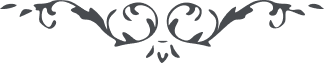 كتاب مبين - آثار قلم اعلى – جلد 1، لوح رقم (102)، 153 بديع، صفحه 349الامنع العلی الاعلیتلک آیات الله الملک الحق المبین نزلناها من سمآء الامر و جعلناها هدایة و ذکری للعالمین ان استمع ما یوحی الیک من جهة العرش مقام الذی یطوفن حوله الملأ الاعلی ثم اهل مدائن الاسمآء انه لا اله الا انا المقتدر القدیر قل یا قوم هل ترون لربکم الرحمن شریکا فی الملک لا و جمالی المشرق المنیر و هل ترون له وزیرا لا و نفسه الحق لو انتم من العارفین هل یقدر احد ان یقترن به لا و ربی طوبی لمن یتقرب باسمی العظیم ان الذین یرون له ند ا اولئک فی حجاب مبین غلبت علیهم شقوتهم انهم من قوم سوء اخسرین تالله قد ظهر مالک القدر بسلطانه الاعظم العظیم و لا یمنعه شیء عما خلق بین السموات و الارضین ینز ل ما یشآء بامر من عنده و یحکم ما یرید یا عبد قم علی الامر باستقامة تضطرب بها ارکان الذین کفرو ا بیوم الدین باستقرارکم تندک جبال الاوهام و تنشق الاراضی الجرز و تتزلزل افئدة المشرکین و بصعودکم الی الافق الابهی تنجمد ارکان المریبین ایاک ان یمنعک شیء عما نزل بالحق تمسک بحبل الامر و تشبث بذیل رحمة ربک العزیز الحمید قد خلقنا کل شیء لذکرنا و بینا کل امر حکیم کن منادیا بهذا الاسم لعل بندآئک یتوجه من غفل الی ربه الغفور الرحیم ان اصمت لله ان اذکر لله ان اعمل لله منقطعا عما سواه کذلک علمناک و امرناک فضلا من لدنا ان اشکر و قل لک الحمد یا اله من فی السموات و الارضین